Sunday, January 8, 2012Sunday, January 8, 2012Monday, January 9, 2012Monday, January 9, 2012Tuesday, January 10, 2012Tuesday, January 10, 2012Wednesday, January 11, 2012Wednesday, January 11, 2012Thursday, January 12, 2012Thursday, January 12, 2012Friday, January 13, 2012Friday, January 13, 2012Saturday, January 14, 2012Saturday, January 14, 20126:00AMCombo Ninos (R)  **Final**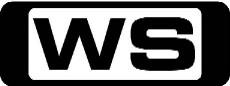 GFantastico Super NinosDiadoro tries to create a kids' show based on the Combo Ninos but unleashes the Divino Gizmo instead. 6:30AMPhineas And Ferb (R) 'CC'GPhineas And Ferb Interrupted / A Real BoyThere is no such thing as an ordinary summer day, as step-brothers Phineas and Ferb take their dreams to extremes. 7:00AMWeekend Sunrise 'CC'Wake up to a better breakfast with Andrew O'Keefe and Samantha Armytage for all the latest news, sport and weather. 10:00AMKochie's Business Builders 'CC'GDavid Koch provides practical advice to small and medium-sized business owners to help cement future growth and success. 10:30AMUnder The Hammer (R) 'CC'PGDespite a large crowd, auctioneer Jason Keen must use unusual negotiations to work the crowd for a reaction. 11:00AMSunday Morning Movie (R) 'CC' (1968)GThe Love BugJim Douglas, a down-on-his-luck race car driver reluctantly teams up with Herbie, the Volkswagen Beetle with a mind of it's own. Jim thinks his sudden winning streak is due to his own skill, until a rival racer plots to steal Herbie for himself. Will Herbie outsmart Jim's enemy or be parted from his owner forever? Starring DEAN JONES, MICHELE LEE, DAVID TOMLINSON and BUDDY HACKETT.1:30PMSunday Afternoon Movie (R) 'CC' (2008)GCamp RockMore than anything, Mitchie Torres wants to spend her summer at a prestigious rock camp, but can only attend if she works in the kitchen as one of the cooks. Upon arriving at camp, Mitchie discovers the competition among the campers is tough both in the classroom, and for the attention of Shane Gray - a teen pop star, and this summer's celebrity teacher. Shane - who seeks inspiration for his own music - overhears Mitchie singing, but never sees her face. Haunted by her unique sound, he searches for the girl behind the beautiful voice, but first she must confront her fears, step out of the kitchen and into the spotlight. Starring DEMI LOVATO, JOE JONAS, MEAGHAN JETTE MARTIN, MARIA CANALS-BARRERA, ALYSON STONER, JULIE BROWN, DANIEL FATHERS, ANNA MARIA PEREZ DE TAGLE, JASMINE RICHARDS, JORDAN FRANCIS, ROSHON FEGAN, KEVIN JONAS and NICK JONAS.3:30PMSunday Afternoon Movie (R) (2010)GCamp Rock 2 - The Final JamMitchie Torres can't wait to return to Camp Rock so she and rock stars Shane Gray, Nate and Jason can spend the summer making music and having fun with their friends. But when they arrive, Mitchie discovers that Camp Star, a slick new camp across the lake is luring many campers and instructors away. So what are our unlucky campers to do? Challenge Camp Star to a 'Rock On' to decide which is the better camp and has the right to remain open. Starring DEMI LOVATO, JOE JONAS, NICK JONAS, KEVIN JONAS, FRANKIE JONAS, ALYSON STONER, MEAGHAN JETTE MARTIN, MARIA CANALS-BARRERA, CHLOE BRIDGES, ANNA MARIA PEREZ DE TAGLE and ABIGAIL CHU.5:30PMNew Zealand On A Plate 'CC'GChristchurchChef Philip Kraal enjoys the colour and vibrancy of Lyttelton Farmers' Market as he heads to the hills in search of premium venison and tastes a slice of sweet success at a boutique chocolate shop. 6:00PMSeven News 'CC'Jennifer Keyte presents today's news and weather. Sport is with Tim Watson. 6:30PMProgram T.B.A.Details to be advised 8:00PMCoastwatch 'CC'PGTonight, there are language problems at a checkpoint, Wellington winds blow a boat into the weeds, and a Fishery Officer has an unpleasant encounter in Northland. 8:30PMBones (R) 'CC'MThe Rocker In The Rinse CycleWhen the body of a rich adventure-seeker is found in a hotel laundry machine, Booth and Brennan's investigation leads to a Rock 'n Roll Fantasy Camp. At the lab, a fragment of prehistoric woolly-mammoth tusk and Angela's knowledge of the music industry are used to connect the evidence to potential suspects. Starring EMILY DESCHANEL, DAVID BOREANAZ, T J  THYNE, MICHAELA CONLIN, TAMARA TAYLOR and JOHN FRANCIS DALEY.9:30PMCastle (R) 'CC'MUnder The GunWhen a coded document attracts Castle's attention, Beckett must steer the case back to the violent felons who populated their victim's world. Then, when Beckett's ex-partner arrives, Castle feels left out while witnessing their relationship taking a romantic turn. Starring NATHAN FILLION, STANA KATIC, SUSAN SULLIVAN, MOLLY QUINN, RUBEN SANTIAGO-HUDSON, TAMALA JONES, JON HUERTAS, SEAMUS DEVER, JASON BEGHE, SOPHINA BROWN and KEITH ROBINSON.10:30PMRoyal Pains 'CC'MAstraphobiaPark Ranger Pete wanders off while leading a group of young campers, and turns up the next morning battered, bruised, and with absolutely no memory of what happened to him. While examining Ranger Pete, Hank discovers a series of symptoms that lead to one very surprising conclusion- he was struck by lightning. Pete's accident only confirms Evan's fears about the coming wild end of Summer storm. Starring MARK FEUERSTEIN, PAULO COSTANZO, JILL FLINT, RESHMA SHETTY, CAMPBELL SCOTT and HENRY WINKLER.11:30PMLove BitesMBoys To MenColleen's nephew Ben is nursing a broken heart after a breakup and comes to house-sit while Colleen and Judd are away. When the fiery Marissa shows up, infuriated about her own love life, Ben gets a lesson in love that he wasn't anticipating. After a crazy night with Steffi, Tommy thinks he's in the clear as Steffi prepares to leave the next morning. But when Steffi gets a call that her father is in the hospital, Tommy finds he won't be making the clean getaway he planned. Meanwhile, as Annie 's brother-in-law Dale prepares for the arrival of the new baby, he is distracted by a flirty new receptionist who seems intent in striking up a relationship. Guest starring Skylar Astin, Rebecca Creskoff and Chris Gorham. Also starring GREG GRUNBERG, BECKI NEWTON, CONSTANCE ZIMMER, TIM BEVAN, ERIC FELLNER, JORDANA BREWSTER, KYLE HOWARD, AIMEE GARCIA and IAN REED KESSLER.12:30AMAuction Squad (R) 'CC'GWatch the sparks fly in Fitzroy as a run down house and garden get a one-day make over. 1:30AMThe Real Seachange (R) 'CC'GTim's ordeal is finally over, but life on the road will test him. Meanwhile, John and Julie's hopes for a stress-free seachange are dashed. 2:00AMHome ShoppingShopping program. 3:00AMNBC Today 'CC'International news and weather including interviews with newsmakers in the world of politics, business, media, entertainment and sport. 4:00AMNBC Meet The Press 'CC'David Gregory interviews newsmakers from around the world. 5:00AMSunrise Extra 'CC'Bringing you the best moments of your mornings with the Sunrise team. 5:30AMSeven Early News 'CC'Natalie Barr and Mark Beretta present the latest news, sport and weather from around Australia and overseas. 6:00AMSunrise 'CC'Wake up to a better breakfast with Melissa Doyle and David Koch for all the latest news, sport and weather. 9:00AMThe Morning Show 'CC'PGSummerJoin Larry Emdur and Kylie Gillies each morning for all the latest news, entertainment and a variety of regular segments. 10:00AMStyle By Jury (R)PGIn A Dreadlock!A rebel mum refuses to part with her dreads. Can the team help her to change her mind for the better? 10:30AMDr Oz (R)PGDr. Oz Exclusive: A Crisis With Today's MomsDr Oz shares 5 signs you may be an alcoholic. Core Team Oz member, Tim Gunn, gives two sisters the ultimate makeover. Plus, learn 3 weight loss hula-hoop moves. 11:30AMSeven Morning News 'CC'The latest news from around Australia and overseas. Presented by Ann Sanders. 12:00PMSchool Holiday Movie (R) 'CC' (2005)GLife Is RuffCalvin Wheeler is a scheming boy with everything going for him, except for an original issue of his precious comic book collection. Starring KYLE MASSEY, KAY PANABAKER, MITCHEL MUSSO, CARTER JENKINS, MARK CHRISTOPHER LAWRENCE and JUDITH MORELAND.2:00PMSea Princesses (R) 'CC'CThe Monster / The PartyImagine swimming like a fish or living in an underwater palace. Join the Sea Princesses for fun, adventures and new discoveries! 2:30PMSally Bollywood - Super Detective (R) 'CC'CTalent Will Out / SOS Saris!Sally is a super-sleuth who runs a detective agency for the under-12s with her best friend, Doowee. 3:00PMZeke's Pad (R) 'CC'CFamily PortraitWhen Zeke decides he needs a break from his family, he draws himself invisible. Is being alone all it's cracked up to be? 3:30PMToybox 'CC'PTom's Amazing InventionWatch the toys come alive when we open the lid to a fantasy world full of fun, music, learning and adventure! 4:00PMSpit It Out (R) 'CC'CAn exciting, fast-paced word game that requires lateral thinking and loads of teamwork! Hosted by Elliot Spencer. 4:30PMSeven News At 4.30 'CC'The latest news, sport and weather from around Australia and overseas. 5:30PMDeal Or No Deal (R) 'CC'GJoin Andrew O'Keefe in the exhilarating game show where contestants play for $200,000. 6:00PMSeven News 'CC'Peter Mitchell presents today's news with David Brown updating the weather. Sport is with Sandy Roberts. 6:30PMToday Tonight 'CC'Matt White reports on the latest news and current social issues. 7:00PMHighway Patrol: NZ 'CC'PGA routine stop turns rough in Nelson and  a drunken Brazilian has a close shave with his girlfriend in Queenstown. 7:30PMProgram T.B.A.Details to be advised 8:30PMCriminal Minds (R) 'CC'M(V,A)What Happens At HomeThe BAU searches inside a gated New Mexico community for a killer who is targeting women. Then, Hotchner looks to an FBI cadet with a unique past for help with the investigation. Starring JOE MANTEGNA, THOMAS GIBSON, SHEMAR MOORE, MATTHEW GRAY GUBLER, KIRSTEN VANGSNESS, RACHEL NICHOLS, MILBY BARRON, KENNETH MITCHELL, ALEX FERNANDEZ, LARRY HERRON, CHRISTOPHER KRIESA, SCOTT SUBIONO and DAN WARNER.9:30PMAir Crash Investigations 'CC'  **Brand New Episode**PGCockpit FailureMaking a routine one-hour journey from Berlin to Zurich, Crossair Flight 3597 is one of the last planes scheduled to land before the airport shuts down for the night. But just minutes before landing the pilots cannot find the runway and crashes into the treetops. 10:30PMRoyal Pains 'CC'MFight Or FlightHank encounters an old acquaintance and ex-Wall Street trader attempting to give up her workaholic ways. But her attempts aren't working out quite as she'd hoped - in fact, she's never felt worse. Is it just the adjustment to her new life that's causing Jess's troubling symptoms, or is it something much more sinister? Meanwhile, Boris and Marisa are having some difficulties seeing eye-to-eye on the subject of their baby-to-be. Starring MARK FEUERSTEIN, PAULO COSTANZO, JILL FLINT, RESHMA SHETTY, CAMPBELL SCOTT and HENRY WINKLER.11:30PMKeeping Up With The Kardashians (R)MA New Perspective In New OrleansThe Kardashian sisters head to New Orleans for Reggie Bush's All Star Pool Tournament and tour devastated parts of the city with a family affected by Hurricane Katrina. Then, Bruce's plans for a romantic weekend alone with Kris are thwarted by an unexpected visitor. 12:00AMAuction Squad (R) 'CC'GMonica works seven days a week to save stray dogs from the pound and now must sell her home to continue her mission. 1:00AMHome ShoppingShopping program. 3:30AMStyle By Jury (R)PGTrain Wrecked!Can a rail yard worker go from coveralls to cover girl? Find out during this style makeover. 4:00AMNBC Today 'CC'International news and weather including interviews with newsmakers in the world of politics, business, media, entertainment and sport. 5:00AMSunrise Extra 'CC'Bringing you the best moments of your mornings with the Sunrise team. 5:30AMSeven Early News 'CC'Natalie Barr and Mark Beretta present the latest news, sport and weather from around Australia and overseas. 6:00AMSunrise 'CC'Wake up to a better breakfast with Melissa Doyle and David Koch for all the latest news, sport and weather. 9:00AMThe Morning Show 'CC'PGSummerJoin Larry Emdur and Kylie Gillies each morning for all the latest news, entertainment and a variety of regular segments. 10:00AMStyle By Jury (R)PGTruck In A RutA truck driver goes from tired to inspired following a style makeover by the team. 10:30AMDr Oz (R)PGHealing The Forgotten - Dr. Oz's Free Health ClinicWatch as Dr Oz holds the national largest one-day free health clinic with over 1,780 uninsured served.  Dr Oz will devote the show to the plight of those living without basic health insurance and the heroic work of the volunteers who helped. 11:30AMSeven Morning News 'CC'The latest news from around Australia and overseas. Presented by Ann Sanders. 12:00PMSchool Holiday Movie (R) 'CC' (2005)GGo FigureKatelin will do almost anything to become a world class figure skating champion, even join the girl's hockey team to get there. Starring JORDAN HINSON, WHITNEY SLOAN, CRISTINE ROSE, RYAN MALGARINI, TANIA GUNADI, BRITTANY CURRAN and JAKE ABEL.2:00PMSea Princesses (R) 'CC'CArt / The PictureImagine swimming like a fish or living in an underwater palace. Join the Sea Princesses for fun, adventures and new discoveries! 2:30PMSally Bollywood - Super Detective (R) 'CC'CWindow Pains / Chemical ReactionSally is a super-sleuth who runs a detective agency for the under-12s with her best friend, Doowee. 3:00PMZeke's Pad (R) 'CC'CPortrait Of A Young ArtistZeke wants to be the oldest in the family so he can tell Ike what to do. However, the pad takes him literally and now he won't stop ageing. 3:30PMToybox 'CC'PKings Of The CastleWatch the toys come alive when we open the lid to a fantasy world full of fun, music, learning and adventure! 4:00PMSpit It Out (R) 'CC'CAn exciting, fast-paced word game that requires lateral thinking and loads of teamwork! Hosted by Elliot Spencer. 4:30PMSeven News At 4.30 'CC'The latest news, sport and weather from around Australia and overseas. 5:30PMDeal Or No Deal (R) 'CC'GJoin Andrew O'Keefe in the exhilarating game show where contestants play for $200,000. 6:00PMSeven News 'CC'Peter Mitchell presents today's news with David Brown updating the weather. Sport is with Sandy Roberts. 6:30PMToday Tonight 'CC'Matt White reports on the latest news and current social issues. 7:00PMHighway Patrol: NZ 'CC'PGPolice sniff out some illegal substances on a Dunedin student, and high water leaves 500 campers stranded in the High Country. 7:30PMProgram T.B.A. Details to be advised 11:00PMKeeping Up With The Kardashians (R)**Double Episode**	MJunk In The Trunk/ Free KhloeThe Kardashians take a look at never before seen footage and their favourite moments from their hit reality show. When Khloe is forced to serve a prison sentence for parole violation, it digs up unresolved issues. Kris visits Robert Kardashian's grave.12:00AMAuction Squad (R) 'CC'GAn old federation home is desperately seeking a modern makeover, but it could take The Hulk to move that monstrosity out the back! 1:00AMHome ShoppingShopping program. 4:00AMNBC Today 'CC'International news and weather including interviews with newsmakers in the world of politics, business, media, entertainment and sport. 5:00AMSunrise Extra 'CC'Bringing you the best moments of your mornings with the Sunrise team. 5:30AMSeven Early News 'CC'Natalie Barr and Mark Beretta present the latest news, sport and weather from around Australia and overseas. 6:00AMSunrise 'CC'Wake up to a better breakfast with Melissa Doyle and David Koch for all the latest news, sport and weather. 9:00AMThe Morning Show 'CC'PGSummerJoin Larry Emdur and Kylie Gillies each morning for all the latest news, entertainment and a variety of regular segments. 10:00AMStyle By Jury (R)PGDon't Call Me Grandma!A 48-year-old single mum sheds her granny image for the first time. Will it be all she expected? 10:30AMDr Oz (R)PG9 Days To A Younger Looking YouLearn the 5 steps to looking younger in just 9 days.  Dr Oz explains what causes weak bladders and how to prevent it.  Then, learn three dance moves that help strengthen your abs. Hosted by DR MEHMET OZ.11:30AMSeven Morning News 'CC'The latest news from around Australia and overseas. Presented by Ann Sanders. 12:00PMSchool Holiday Movie (R) 'CC' (2006)GCow BellesIn order to learn how to be responsible, two wealthy teen sisters are forced to work in the family business, but when funds go missing, it's up to the girls to save the day. Starring ALYSON MICHALKA, AMANDA MICHALKA, JACK COLEMAN, SHEILA MCCARTHY, MICHAEL TREVINO, CHRISTIAN SERRATOS, RON GABRIEL and CHRIS GALLINGER.2:00PMSea Princesses (R) 'CC'CThe New Pet / Stage FrightImagine swimming like a fish or living in an underwater palace. Join the Sea Princesses for fun, adventures and new discoveries! 2:30PMSally Bollywood - Super Detective (R) 'CC'CTrouble At The Museum / Double TroubleSally is a super-sleuth who runs a detective agency for the under-12s with her best friend, Doowee. 3:00PMZeke's Pad (R) 'CC'CDrawing ConclusionsThere is a mystery to be solved and Zeke is determined to use his pad to become a super sleuth. 3:30PMToybox 'CC'PNed's Favourite ThingWatch the toys come alive when we open the lid to a fantasy world full of fun, music, learning and adventure! 4:00PMSpit It Out (R) 'CC'CAn exciting, fast-paced word game that requires lateral thinking and loads of teamwork! Hosted by Elliot Spencer. 4:30PMSeven News At 4.30 'CC'The latest news, sport and weather from around Australia and overseas. 5:30PMDeal Or No Deal (R) 'CC'GJoin Andrew O'Keefe in the exhilarating game show where contestants play for $200,000. 6:00PMSeven News 'CC'Peter Mitchell presents today's news with David Brown updating the weather. Sport is with Sandy Roberts. 6:30PMToday Tonight 'CC'Matt White reports on the latest news and current social issues. 7:00PMHighway Patrol: NZ 'CC'PGA Dannevirke man admits to purchasing his car with cannabis, and a driver with his livelihood as well as his license on the line. 7:30PMProgram T.B.A.Details to be advised 8:30PMCriminal Minds (R) 'CC'M25 To LifeMorgan suggests that a man has been rehabilitated and aids in his parole, but later regrets his decision when the man murders someone only days after being released. Starring JOE MANTEGNA, THOMAS GIBSON, SHEMAR MOORE, MATTHEW GRAY GUBLER, KIRSTEN VANGSNESS, RACHEL NICHOLS, GREG COLLINS, PHIL LEVESQUE, PAULA MATTIOLI, EDITA BRYCHTA, CHRIS PRANGLEY and MEGAN KATHLEEN.9:30PMThe Pacific 'CC'**Double Episode****Final**AVSledge and his Division are ordered to relieve an Army division who have been fighting relentlessly under primordial conditions. Then, after the Japanese surrender the Marines return home, but adjusting to post-war life will require more than just time. Starring JAMES BADGE DALE, JOE MAZZELLO, JON SEDA, KATE BELL, CHRIS HAYWOOD, NICK TATE, BETTY BUCKLEY, JOSH CLOSE, LINDA CROPPER, CRAOLINE DHAVERNAS, ASHTON HOLMES, BRANDON KEENER, RAMI MALEK, MARTIN MCCANN and CONOR O'FARRELL.12:00AMSons And Daughters (R)**Double Episode**GA breakthrough for Wayne and Gordon evolves from Barbara's scheming. David is thrown into conflict with Beryl when he sets out to disprove Tony's involvement in a crime. Starring PAT MCDONALD, IAN RAWLINGS, LEILA HAYES, BRIAN BLAIN, TOM RICHARDS and ROWENA WALLACE.1:00AMHome ShoppingShopping program. 3:30AMStyle By Jury (R)PGMom, Tone It Down!A buff scantily clad mum covers up for the sake of her daughter, who is thankful the team are here to help! 4:00AMNBC Today 'CC'International news and weather including interviews with newsmakers in the world of politics, business, media, entertainment and sport. 5:00AMSunrise Extra 'CC'Bringing you the best moments of your mornings with the Sunrise team. 5:30AMSeven Early News 'CC'Natalie Barr and Mark Beretta present the latest news, sport and weather from around Australia and overseas. 6:00AMSunrise 'CC'Wake up to a better breakfast with Melissa Doyle and David Koch for all the latest news, sport and weather. 9:00AMThe Morning Show 'CC'PGSummerJoin Larry Emdur and Kylie Gillies each morning for all the latest news, entertainment and a variety of regular segments. 10:00AMStyle By Jury (R)PGHighschool ConfidentialFrom high school geek to Model Chic, one woman gets the makeover she is in need of. 10:30AMDr Oz (R)PGThe 4 Vaccines That Can Save Every Woman's LifeDr Oz reveals the 4 vaccines every woman must know about, and explores the #1 killer of women and the differences between heart attacks and heart burn. Hosted by DR MEHMET OZ.11:30AMSeven Morning News 'CC'The latest news from around Australia and overseas. Presented by Ann Sanders. 12:00PMSchool Holiday Movie (R) 'CC' (2007)GJohnny Kapahala: Back On BoardWhen snowboarder, Johnny Kapahala returns home to Hawaii for a family wedding, he finds himself swept away on a Kauai adventure. Starring BRANDON BAKER, CARY HIROYUKI TAGAWA, MARY PAGE KELLER, YUJI OKUMOTO, JAKE T  AUSTIN, ROSE MCIVER, LIL' J, ROBYN LIVELY and ANDREW ALLEN.2:00PMSea Princesses (R) 'CC'CThe Argument / The SilenceImagine swimming like a fish or living in an underwater palace. Join the Sea Princesses for fun, adventures and new discoveries! 2:30PMSally Bollywood - Super Detective (R) 'CC'CDon't Touch My Lucky Charm / Mr BigSally is a super-sleuth who runs a detective agency for the under-12s with her best friend, Doowee. 3:00PMZeke's Pad (R) 'CC'CGender RenderZeke discovers what it is like to be a girl. 3:30PMToybox 'CC'PSurprise PartyWatch the toys come alive when we open the lid to a fantasy world full of fun, music, learning and adventure! 4:00PMSpit It Out (R) 'CC'CAn exciting, fast-paced word game that requires lateral thinking and loads of teamwork! Hosted by Elliot Spencer. 4:30PMSeven News At 4.30 'CC'The latest news, sport and weather from around Australia and overseas. 5:30PMDeal Or No Deal (R) 'CC'GJoin Andrew O'Keefe in the exhilarating game show where contestants play for $200,000. 6:00PMSeven News 'CC'Peter Mitchell presents today's news with David Brown updating the weather. Sport is with Sandy Roberts. 6:30PMToday Tonight 'CC'Matt White reports on the latest news and current social issues. 7:00PMHighway Patrol: NZ 'CC'PGA young man smokes up more than his tyres in Oamaru and a driver ends up in the dog box in Omarama. 7:30PMHappy Endings 'CC'PGYour Couples Friend & NeighbourJane insists that she and Brad befriend a sophisticated couple, Dianne and Carl, but Brad resists the idea. Max and Dave can't figure out why food and other things are disappearing from their apartment. Alex confides to Max that Dave walks and eats in his sleep, but the truth is far stranger. Meanwhile, Alex starts dating a cute artist she just happens to meet hanging around Max and Dave's place. Starring ELISHA CUTHBERT, ELIZA COUPE, ZACHARY KNIGHTON, ADAM PALLY, DAMON WAYANS JR and CASEY WILSON.8:00PMHow I Met Your Mother (R) 'CC'PGSubway WarsWhen the gang teases Robin about not being a real New Yorker, she sets out to prove them wrong by racing them to a downtown restaurant to catch a glimpse of Woody Allen: the ultimate New Yorker. Guest starring Maury Povich. Also starring JOSH RADNOR, JASON SEGEL, ALYSON HANNIGAN, NEIL PATRICK HARRIS, COBIE SMULDERS, GEOFF STULTS, LAURA BELL BUNDY, MARSHALL MANESH, JAN BRYANT and KOBY ROUVIERE.8:30PMProgram T.B.A.10:30PMOutsourced  **Double Episode**MRajiv Ties The BaraatOn the eve of Rajiv's wedding, Todd decides to throw him an American bachelor party. Running in to obstacles, Todd must get creative with the entertainment, but a surprise visitor shocks the partygoers. Meanwhile, Manmeet is nervously awaiting the arrival of his American girlfriend and Madhuri's secret crush is revealed. Starring BEN RAPPAPORT, RIZWAN MANJI, PARVESH CHEENA, REBECCA HAZLEWOOD, ANISHA NAGARAJAN, DIEDRICH BADER and KEN KWAPIS.12:00AMAuction Squad (R) 'CC'GBudget renovation tips galore as a tiny 100 year old terrace gets a 21st century face-lift. 1:00AMHome ShoppingShopping program. 4:00AMNBC Today 'CC'International news and weather including interviews with newsmakers in the world of politics, business, media, entertainment and sport. 5:00AMSunrise Extra 'CC'Bringing you the best moments of your mornings with the Sunrise team. 5:30AMSeven Early News 'CC'Natalie Barr and Mark Beretta present the latest news, sport and weather from around Australia and overseas. 6:00AMSunrise 'CC'Wake up to a better breakfast with Melissa Doyle and David Koch for all the latest news, sport and weather. 9:00AMThe Morning Show 'CC'PGSummerJoin Larry Emdur and Kylie Gillies each morning for all the latest news, entertainment and a variety of regular segments. 10:00AMStyle By Jury (R)PGModel MomWill this factory worker find her inner model? Find out during this makeover! 10:30AMDr Oz (R)PGThe Silent Killer in Women Revealed: The Top 5 Signs OfDr Oz reveals symptoms every woman should know to prevent ovarian cancer's deadly attack. Plus, find out what common germs are lurking in your kitchen. 11:30AMSeven Morning News 'CC'The latest news from around Australia and overseas. Presented by Ann Sanders. 12:00PMSchool Holiday Movie 'CC' (2006)PG(V,H)Wendy Wu: Homecoming WarriorWendy Wu is a popular Chinese- American teen, whose life takes a massive turn when she is told she is a reincarnated Chinese warrior who holds the fate of the world in her hands. Starring BRENDA SONG, SHIN KOYAMADA, SUSAN CHUANG, JUSTIN CHON, MICHAEL DAVID CHENG, ANDY FISCHER-PRICE, ELLEN WOGLOM and TSAI CHIN.2:00PMSea Princesses (R) 'CC'CThe Excuse / The RaceImagine swimming like a fish or living in an underwater palace. Join the Sea Princesses for fun, adventures and new discoveries! 2:30PMSally Bollywood - Super Detective (R) 'CC'CGeorge's Forced Labour / From Bombay With LoveSally is a super-sleuth who runs a detective agency for the under-12s with her best friend, Doowee. 3:00PMZeke's Pad (R) 'CC'CKing Of The PadZeke is frustrated at having no power. However, he has the pad, which means that he can draw himself as King! 3:30PMToybox 'CC'PBringing Up BabyWatch the toys come alive when we open the lid to a fantasy world full of fun, music, learning and adventure! 4:00PMSpit It Out (R) 'CC'CAn exciting, fast-paced word game that requires lateral thinking and loads of teamwork! Hosted by Elliot Spencer. 4:30PMSeven News At 4.30 'CC'The latest news, sport and weather from around Australia and overseas. 5:30PMDeal Or No Deal (R) 'CC'GJoin Andrew O'Keefe in the exhilarating game show where contestants play for $200,000. 6:00PMSeven News 'CC'Peter Mitchell presents today's news with David Brown updating the weather. Sport is with Sandy Roberts. 6:30PMToday Tonight 'CC'Matt White reports on the latest news and current social issues. 7:00PMHighway Patrol: NZ 'CC'  **Final**PGA routine traffic stop turns to trouble  on the Desert Road, and a drunk driver  thinks he's above the law. 7:30PMBetter Homes And Gardens Summer 'CC'Fast Ed's butterfly leg of lamb on the BBQ plus summer berry pudding. Smart renovating ideas that will add value around the house. How to go vertical in the garden, just perfect for apartment living. Dr Harry has a shocking solution to some naughty Bengal cats. Tara shows how to get the best out of bedroom storage. A Balinese pavilion project for the backyard. 1:00AMThe Late Movie (R) (1998)M(V,S,L)AsunderWhen a freak accident destroys everything in one man's life, the troubled marriage of his best friends threatens to be invaded. Starring BLAIR UNDERWOOD, DEBBI MORGAN, MICHAEL BEACH, MARVA HICKS, DESIREE MARIE VELEZ, IRA HAWKINS, JOE INSCOE, ALENE DAWSON and TORI REID.3:05AMHome ShoppingShopping program. 4:00AMNBC Today 'CC'International news and weather including interviews with newsmakers in the world of politics, business, media, entertainment and sport. 6:00AMMickey Mouse Clubhouse (R)GGoofy Goes GoofyJoin Mickey Mouse and his friends as they journey on different adventures filled with fun puzzles and games. 6:30AMHandy Manny (R)GNot So Fast Food / Merry Go RoundJoin Handy Manny, who with the help of his amazing set of talking tools is the town's expert when it comes to repairs. 7:00AMWeekend Sunrise 'CC'Wake up to a better breakfast with Andrew O'Keefe and Samantha Armytage for all the latest news, sport and weather. 9:00AMSaturday Disney 'CC'GGreat fun and entertainment including your favourite Disney shows. Hosted by SHAE BREWSTER, CANDICE DIXON and NATHAN MORGAN. 11:00AMZeke's Pad (R) 'CC'CUnstill LifeZeke Palmer is not your ordinary fourteen-year- old. He is an amazing artist whose drawings magically come to life. 11:30AMSally Bollywood - Super Detective (R) 'CC'CThe Case Of The Missing Cat / Cousin BoulehSally is a super-sleuth who runs a detective agency for the under-12s with her best friend, Doowee. 12:00PMBeat The Star (R) 'CC'PGDanny GreenThe Gaudian family battle boxing champion Danny Green. Will the king of the ring be knocked out? Hosted by Daniel MacPherson. 1:00PMThat '70s Show (R) 'CC'PGRed Sees RedKitty thinks Red is having a little too much fun playing warden, and she's determined to get her happy home back. 1:30PMSaturday Afternoon Movie (R) 'CC' (1997)GHercules'Herc', the mighty son of Zeus, is taken from his home on Mount Olympus and raised on Earth. The fiery figure behind Herc's disappearance is Hades, the hot-headed god of the Underworld. When Hercules discovers the truth about his origins, he sets out to prove himself a hero. With the voices of TATE DONOVAN. 3:30PMSaturday Afternoon Movie (R) (2004)PG(S,L,A)Saved!'Good Girl' Mary and her domineering best friend, Hilary Faye, are starting their senior year at the top of the social food chain at American Eagle Christian High School - that is until Mary's boyfriend tells her he thinks he might be gay.  When Jesus appears to her in a vision, she heeds his message to 'do everything she can to help him' and to her horror, she ends up pregnant.  Suddenly, Mary begins to question everything she's believed in, and Hilary Faye and her devoted 'disciples' turn against her. Hilary Faye's cynical, wheelchair bound brother, Roland the principal's skater heartthrob son, Patrick; and the high school's lone Jew, an exuberant rebel named Cassandra. A group of outsiders band together to navigate the treacherous halls of high school and make it to graduation, ultimately learning more about themselves, finding faith in unexpected places and realising what it truly means to be saved! 5:30PMDestination New Zealand (R) 'CC'GQueenstownThe adventure capital of the world in the South Island of New Zealand where our presenter Doug Kamo really gets into the swing of things: flying through the air with Ziptrek Eco Tours in the beautiful native forests above Queenstown. We take to the waters of the stunning Shotover River where Doug Kamo rides the rapids and has a hair-raising experience in the Skippers Canyon jet boats. 6:00PMSeven News 'CC'Jennifer Keyte presents today's news and weather. Sport is with Tim Watson. 6:30PMNo Leave No Life 'CC'    **Final**GVICThis week, Rosso surprises DOCS case woker Emma Shahin whose last holiday was her honeymoon in 2008. Emma's husband Andre wants her to take a break from her emotionally exhausting job so Rosso takes them on a food and wine adventure through Victoria's Yarra and King Valley regions. Features special guest foodie, Paul Mercurio. 7:00PMFamily Movie Special Details to be advised 9:30PM The Saturday Movie Details to be advised12:00AMThe Late Movie (2004)  **Premiere**PGRoll Bounce1970s roller-skate jams fuel this coming -of-age comedy, as X and his friends, who rule their local rink, are shocked when their home base goes out of business. Starring BOW WOW, BRANDON T  JACKSON, MARCUS T  PAULK, RICK GONZALEZ, KHLEO THOMAS, CHI MCBRIDE, BUSISIWE IRVIN, JURNEE SMOLLETT, KELLITA SMITH, MIKE EPPS, MEAGAN GOOD and NICK CANNON.2:20AMStyle By Jury (R)PGGoth, Be Gone!A goth artist undergoes a transformation, but will it be impressive or a big let down? 2:50AMAuction Squad (R) 'CC'GAn inner city cottage goes from frumpy to funky with a wild kitchen makeover. 4:00AMHome ShoppingShopping program. 